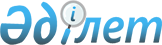 Об утверждении формы, правил заполнения и представления уведомлений Информационного центра по техническим барьерам в торговле, санитарным и фитосанитарным мерам
					
			Утративший силу
			
			
		
					Приказ Министра индустрии и новых технологий Республики Казахстан от 14 сентября 2012 года № 319. Зарегистрирован в Министерстве юстиции Республики Казахстан 15 октября 2012 года № 8012. Утратил силу приказом Министра торговли и интеграции Республики Казахстан от 31 мая 2021 года № 375-НҚ.
      Сноска. Утратил силу приказом Министра торговли и интеграции РК от 31.05.2021 № 375-НҚ (вводится в действие с 01.07.2021).
      В целях реализации  пункта 2 статьи 10 Закона Республики Казахстан "О техническом регулировании" ПРИКАЗЫВАЮ:
      1. Утвердить: 
      1) правила заполнения и представления уведомлений Информационного центра по техническим барьерам в торговле, санитарным и фитосанитарным мерам согласно  приложению 1 к настоящему приказу; 
      2) форму уведомления Информационного центра по техническим барьерам в торговле, санитарным и фитосанитарным мерам о чрезвычайной санитарной, ветеринарно-санитарной и фитосанитарной мерам согласно  приложению 2 к настоящему приказу; 
      3) форму обычного уведомления Информационного центра по техническим барьерам в торговле, санитарным и фитосанитарным мерам в рамках Соглашений Всемирной торговой организации по санитарным и фитосанитарным мерам согласно  приложению 3 к настоящему приказу; 
      4) форму обычного уведомления Информационного центра по техническим барьерам в торговле, санитарным и фитосанитарным мерам в рамках Соглашений Всемирной торговой организации по техническим барьерам в торговле согласно  приложению 4 к настоящему приказу; 
      5) форму обычного уведомления Информационного центра по техническим барьерам в торговле, санитарным и фитосанитарным мерам об участии в международных и региональных организациях по техническим, санитарным и фитосанитарным мерам согласно  приложению 5 к настоящему приказу; 
      6) форму обычного уведомления Информационного центра по техническим барьерам в торговле, санитарным и фитосанитарным мерам о начале разработки стандарта Республики Казахстан согласно  приложению 6 к настоящему приказу; 
      7) форму обычного уведомления Информационного центра по техническим барьерам в торговле, санитарным и фитосанитарным мерам о разработке проекта стандарта Республики Казахстан согласно  приложению 7 к настоящему приказу; 
      8) форму обычного уведомления Информационного центра по техническим барьерам в торговле, санитарным и фитосанитарным мерам о завершении публичного обсуждения проекта стандарта Республики Казахстан согласно  приложению 8 к настоящему приказу; 
      9) форму обычного уведомления Информационного центра по техническим барьерам в торговле, санитарным и фитосанитарным мерам о разработке проекта технического регламента согласно  приложению 9 к настоящему приказу; 
      10) форму обычного уведомления Информационного центра по техническим барьерам в торговле, санитарным и фитосанитарным мерам о завершении публичного обсуждения проекта технического регламента согласно  приложению 10 к настоящему приказу. 
      2. Комитету технического регулирования и метрологии Министерства индустрии и новых технологий Республики Казахстан (Сатбаев Р. А.) в установленном законодательством порядке обеспечить государственную регистрацию настоящего приказа в Министерстве юстиции Республики Казахстан и его официальное опубликование.
      3. Признать утратившим силу  приказ председателя Комитета по техническому регулированию и метрологии Министерства индустрии и торговли Республики Казахстан от 1 апреля 2005 года № 94 "Об утверждении формы, правил заполнения и представления уведомлений Информационного центра по техническим барьерам в торговле, санитарным и фитосанитарным мерам" (зарегистрированный в Реестре государственной регистрации нормативных правовых актов Республики Казахстан 5 мая 2005 года за № 3623 и опубликованный в бюллетене нормативных правовых актов центральных исполнительных и иных государственных органов Республики Казахстан, август 2005 г., № 17).
      4. Контроль за исполнением настоящего приказа возложить на вице-министра индустрии и новых технологий Республики Казахстан Тулеушина К.А.
      5. Настоящий приказ вводится в действие по истечении десяти календарных дней со дня его первого официального опубликования. Правила
заполнения и представления уведомлений
Информационного центра по техническим барьерам в торговле,
санитарным и фитосанитарным мерам
1. Общие положения
      1. Настоящие Правила заполнения и представления уведомлений Информационного центра по техническим барьерам в торговле, санитарным и фитосанитарным мерам разработаны в соответствии со  статьей 10 Закона Республики Казахстан "О техническом регулировании" и устанавливают порядок заполнения и представления уведомлений Информационного центра по техническим барьерам в торговле, санитарным и фитосанитарным мерам (далее - уведомления).
      2. Заполнение уведомлений осуществляется на информацию о (об):
      1) разработке проекта, о принятых (утвержденных) и введенных в действие технических регламентов, ветеринарно-санитарных, санитарных и фитосанитарных мерах, стандартах, изменениям к ним и процедурах подтверждения соответствия продукции, услуг; 
      2) фактах нарушения требований технических регламентов, а также ветеринарно-санитарных, санитарных и фитосанитарных требований, в том числе в результате осуществления государственного контроля; 
      3) фактах причинения вреда и нанесения ущерба жизни и здоровья человеку, имуществу, окружающей среде, жизни и здоровью животных и растений (с учетом тяжести этого вреда) вследствие  нарушения обязательных требований, в том числе требований технических регламентов; 
      4) мерах, принятых для устранения нарушения требований технических регламентов, а также ветеринарно-санитарных, санитарных и фитосанитарных требований; 
      5) продукции, представляющей опасность жизни и здоровью человека, имуществ, охране окружающей среды, жизни и здоровью животных и растений, полученных от международных организаций и третьих государств; 
      6) действующих процедурах контроля и инспектирования, правилах производства и карантина, процедурах одобрения допустимого уровня пестицидов и пищевых добавок; 
      7) процедурах оценки рисков, учитываемых при этом факторов, а также определения надлежащего уровня ветеринарной, санитарной или фитосанитарной защиты; 
      8) ухудшении карантинной, фитосанитарной, санитарной, эпидемиологической и эпизоотической ситуации и вводимых временных мерах; 
      9) обнаруженных и распространенных  карантинных объектах (карантинных вредных организмах); 
      10) обнаружении инфекционных и массовых неинфекционных болезней (отравлений) среди населения; 
      11) выявленной продукции, опасной для жизни, здоровья человека и среды его обитания; 
      12) возможных поступлениях подконтрольных товаров несоответствующих единым санитарным требованиям; 
      13) международных правовых документах в области технического регулирования, ветеринарно-санитарных, санитарных и фитосанитарных мер; 
      14) программах разработки технических регламентов; 
      15) программах (планах) разработки национальных (государственных) стандартов; 
      16) региональных (межгосударственных) стандартах, а также национальных (государственных) стандартах, которые могут на добровольной основе применяться для подтверждения соответствия продукции требованиям технических регламентов; 
      17) документах в области оценки (подтверждения) соответствия; 
      18) документах о  продукции, подлежащей обязательному подтверждению соответствия; 
      19)  перечне  опасных и  карантинных болезней животных; 
      20)  перечне товаров, подлежащих ветеринарному контролю; 
      21)  перечне карантинных объектов и особо опасных организмов; 
      22)  перечне подкарантинной продукции (подкарантинных грузов, подкарантинных материалов, подкарантинных товаров), подлежащей карантинному фитосанитарному контролю. 2. Порядок заполнения и представления уведомлений
Информационного центра
      3. Каждая графа уведомления подлежит заполнению на русском или английском языках. Уведомление должны быть подготовлено в формате текстового редактора MS Word, иметь одинаковый шрифт Times New Roman, без подчеркивания, курсива и жирного шрифта, размер шрифта 12, объем не должен превышать более двух страниц в формате А4. В случае отсутствия информации в графе приводится запись "не известно" или "не установлено".
      4. Информация, представляемая в уведомлениях, должна полностью и однозначно характеризовать объект уведомления и степень его соответствия требованиям международных стандартов, предписаний и рекомендаций международных, региональных и национальных организаций.
      5. Уведомления в зависимости от срока введения в действие подразделяется на:
      1)  уведомления о чрезвычайной санитарной, ветеринарно-санитарной и фитосанитарной мере;
      2)  обычные уведомления.
      6. Государственные органы заполняют форму  уведомления о чрезвычайной санитарной, ветеринарно-санитарной и фитосанитарной мере и представляют в Информационный центр по техническим барьерам в торговле, санитарным и фитосанитарным мерам по фактам нарушения требований технических регламентов, а также ветеринарно-санитарных, санитарных и фитосанитарных требований, в том числе в результате осуществления государственного контроля, при принятии санитарных и фитосанитарных мер (далее - СФС), стандартов, изменений к ним и процедур подтверждения соответствия продукции, услуг с целью уведомления заинтересованных стран-участниц Всемирной торговой организации (далее - ВТО), стран-участниц Евразийского экономического сообщества (далее - ЕврАзЭС) и Евразийской экономической комиссии (далее - ЕЭК) о введении конкретного регулирования, связанного с неотложными проблемами защиты жизни или здоровья людей, животных и растений, охраны окружающей среды.
      7. Формы обычных уведомлений представляются государственными органами, физическими и юридическими лицами и ассоциациями, союзами, которые разрабатывают технические регламенты, санитарные и фитосанитарные меры, и иные лица, участие которых предусмотрено международными договорами Республики Казахстан заполняют и представляют в Информационный центр на этапе разработки технических регламентов, СФС мер, стандартов, изменений к ним и процедур подтверждения соответствия продукции, услуг, а также членстве или участии Республики Казахстан в международных организациях и международных договорах в области стандартизации, подтверждения соответствия, аккредитации, ветеринарии, санитарии и фитосанитарии, двустороннего и многостороннего характера с целью предоставления возможности заинтересованным странам-участницам ВТО, странам-участницам ЕврАзЭС и ЕЭК ознакомиться с намерением страны ввести конкретное регулирование.
      8. Уведомления в Секретариат ВТО, Комитет по техническим барьерам в торговле (далее - Комитет по ТБТ), Комитет по санитарным и фитосанитарным мерам (далее - Комитет по СФС), странам-участницам ВТО представляются Информационным центром по техническим барьерам в торговле, санитарным и фитосанитарным мерам на английском языке, странам-участницам ЕврАзЭС и ЕЭК представляются на русском языке.
      9. Уведомлениям, представляемым в Секретариат ВТО, Комитет по ТБТ, Комитет по СФС и странам-участницам ВТО, ЕврАзЭС и ЕЭК, Информационный центр по техническим барьерам в торговле, санитарным и фитосанитарным мерам присваивает идентификационный номер.
      Форма       Уведомление Информационного центра по техническим барьерам в
торговле, санитарным и фитосанитарным мерам о чрезвычайной
санитарной, ветеринарно-санитарной и фитосанитарной мере Уведомление О ЧРЕЗВЫЧАЙНЫХ МЕРАХ
      Форма       Обычное уведомление Информационного центра по техническим
барьерам в торговле, санитарным и фитосанитарным мерам в рамках
Соглашений Всемирной торговой организации по санитарным и
фитосанитарным мерам
      Форма       Обычное уведомление Информационного центра по техническим
барьерам в торговле, санитарным и фитосанитарным мерам в рамках
Соглашений Всемирной торговой организации по техническим
барьерам в торговле
      Форма       Обычное уведомление Информационного центра по техническим
барьерам в торговле, санитарным и фитосанитарным мерам об
участии в международных и региональных организациях по
техническим и санитарным и фитосанитарным мерам
      ВСЕМИРНАЯ ТОРГОВАЯ ОРГАНИЗАЦИЯ
      Дата
      (00-0000)
             _______________________________________________________________
      УВЕДОМЛЕНИЕ
      Форма       Обычное уведомление Информационного центра по техническим
барьерам в торговле, санитарным и фитосанитарным мерам о начале
разработки стандарта Республики Казахстан
"___________________________________"
             Руководитель организации      ________________________
                                                  (Подпись, ФИО)
      Форма       Обычное уведомление Информационного центра по техническим
барьерам в торговле, санитарным и фитосанитарным мерам о
разработке проекта стандарта Республики Казахстан
"______________________________"
             Руководитель организации      ________________________
                                                  (Подпись, ФИО)
      Форма       Обычное уведомление Информационного центра по техническим
барьерам в торговле, санитарным и фитосанитарным мерам о
завершении публичного обсуждения проекта стандарта Республики
Казахстан "___________________________"
             Руководитель организации      ________________________
                                                  (Подпись, ФИО)
      Форма       Обычное уведомление Информационного центра по техническим
барьерам в торговле, санитарным и фитосанитарным мерам о
разработке проекта технического регламента
"____________________________"
             Руководитель организации      ________________________
                                                  (Подпись, ФИО)
      Форма       Обычное уведомление Информационного центра по техническим
барьерам в торговле, санитарным и фитосанитарным мерам о
завершении публичного обсуждения проекта технического
регламента"_______________________________"
             Руководитель организации      ________________________
                                                  (Подпись, ФИО)
            * Заполняется в случае, если объекты технического регулирования были изменены по результатам публичного обсуждения проекта технического регламента.
					© 2012. РГП на ПХВ «Институт законодательства и правовой информации Республики Казахстан» Министерства юстиции Республики Казахстан
				
Министр
А. ИсекешевПриложение 1 к приказу
Министра индустрии и новых технологий
Республики Казахстан
от 14 сентября 2012 года № 319Приложение 2 к приказу
Министра индустрии и новых технологий
Республики Казахстан
от 14 сентября 2012 года № 319
всемирная торговая организация
G/SPS/N/KAZ/
дд/мм/гг
(##-####)
______________________________________________________________
______________________________________________________________
Комитет по санитарным и фитосанитарным
мерам
Оригинал:
1.
Уведомитель:
Если применимо, название местного органа власти:
2.
Ответственный орган:
3.
Охватываемая продукция (номер(а) тарифных статей
согласно национальному перечню, предоставленному в ВТО,
аббревиатуры недопустимы; коды МКС дополнительно, если
приемлемо):
4.
Регионы и страны, на которые могут оказать влияние
положения документа, в необходимой степени или
практически:
[] Все торговые партнеры
[] Конкретные регионы или страны:
5.
Название уведомляющего документа: Язык: Количество
страниц: 
6.
Описание содержания: 
7.
Цель и обоснование: [] пищевая безопасность,
[] здоровье животных, [] защита растений, [] защита
людей от вредителей или от заболеваний
животных/растений, [] защита территории от другого
ущерба, наносимого вредителями.
8.
Характер чрезвычайной меры, причина (ы) обращения к
чрезвычайной мере:
9.
Международные стандарты, предписания, рекомендации:
[] Комиссия Кодекс Алиментариус (например, название или
порядковый номер стандарта Кодекса или связанных с ними
текстов)
[] Международное Эпизоотическое Бюро (МЭБ) (например,
наземных или водных животных Медицинский кодекс, глава
число)
[] Международная конвенция по защите растений
(например.ISPM номер)
[] Отсутствуют
Означает ли, что это предлагаемое положение
соответствует принятым международным стандартам?
[] Да [] Нет
При наличии международных стандартов, предписаний и
рекомендаций приводится соответствующая ссылка или
кратко указываются отклонения от них:
10.
Другие соответствующие документы и язык(и) на котором
они доступны:
11.
Дата вступления в силу (дд/мм/гг) / срок применения
(если применимо):
[] Меры содействия торговле
12.
Агентство или орган, назначенный для работы с
комментариями: [] Национальный орган по уведомлениям,
[] Национальный справочно-информационный центр. Адрес,
номер факса и адрес электронной почты (если имеется)
другого органа: 
13.
Документ можно получить: [] Национальный орган по
уведомлениям, [] Национальный справочно-информационного
центра. Адрес, номер факса и адрес электронной почты
(если имеется) другого органа:
14.
Ответственный за составление уведомления:Приложение 3 к приказу
Министра индустрии и новых технологий
Республики Казахстан
от 14 сентября 2012 года № 319
всемирная торговая организация
G/SPS/N/KAZ/
дд/мм/гг
(##-####)
______________________________________________________________
______________________________________________________________
Комитет по санитарным и фитосанитарным
мерам
Оригинал:
1.
Уведомитель:
Если применимо, название местного органа власти:
2.
Ответственный орган:
3.
Охватываемая продукция (номер(а) тарифных статей
согласно национальному перечню, предоставленному в ВТО,
аббревиатуры недопустимы; коды МКС дополнительно, если
приемлемо):
4.
Регионы и страны, на которые могут оказать влияние
положения документа, в необходимой степени или
практически:
[] Все торговые партнеры
[] Конкретные регионы или страны:
5.
Название уведомляющего документа: Язык: Количество
страниц: 
6.
Описание содержания: 
7.
Цель и обоснование: [] пищевая безопасность,
[] здоровье животных, [] защита растений, [] защита
людей от вредителей или от заболеваний
животных/растений, [] защита территории от другого
ущерба, наносимого вредителями.
8.
Международные стандарты, предписания, рекомендации:
[] Комиссия Кодекс Алиментариус (например, название или
порядковый номер стандарта Кодекса или связанных с ними
текстов)
[] Международное Эпизоотическое Бюро (МЭБ) (например,
наземных или водных животных Медицинский кодекс, глава
число)
[] Международная конвенция по защите растений
(например. ISPM номер)
[] Отсутствуют
Означает ли, что это предлагаемое положение
соответствует принятым международным стандартам?
[] Да [] Нет
При наличии международных стандартов, предписаний и
рекомендаций приводится соответствующая ссылка или
кратко указываются отклонения от них:
9.
Другие соответствующие документы и язык(и) на котором
они доступны: 
10.
Предполагаемая дата принятия (утверждения)
(дд/мм/гг):
Предполагаемая дата публикации (дд/мм/гг):
11.
Предлагаемая дата введения документа в действие: []
шесть месяцев с даты опубликования и / или (дд/мм/гг):
[] Меры содействия торговле 
12.
Окончательная дата представления комментариев: []
шестьдесят дней со дня направления уведомления и/или
(дд/мм/гг):
Агентство или орган, назначенный для работы с
комментариями: [] Национальный орган по уведомлениям,
[] Национальный справочно-информационный центр. Адрес,
номер факса и адрес электронной почты (если имеется)
другого органа:
13.
Документ можно получить: [] Национальный орган по
уведомлениям, [] Национальный справочно-информационного
центра. Адрес, номер факса и адрес электронной почты
(если имеется) другого органа:
14.
Ответственный за составление уведомления:Приложение 4 к приказу
Министра индустрии и новых технологий
Республики Казахстан
от 14 сентября 2012 года № 319
всемирная торговая организация
G/SPS/N/KAZ/
дд/мм/гг
(##-####)
______________________________________________________________
______________________________________________________________
Комитет по санитарным и фитосанитарным
мерам
Оригинал:
1.
Уведомляющий участник Соглашения:
Если необходимо, указать название местного
правительства (статьи 3.2 и 7.2):
2.
Ответственный орган:
Название и адрес (включая номер телефона и номер факса,
адрес электронной почты, веб-страница, если имеется)
агентства или органа, назначенного для обработки
предложений и поправок по уведомлению, следует указать
отдельно, если они отличаются от ответственного органа
3.
Уведомление в соответствии со статьей 2.9.2[] 2.10.1
[] 5.6.2[] 5.7.1 [], другими:
4.
Охватываемая продукция (указать, если необходимо, коды
HS, CCCN, либо код национального тарифа. Кроме того,
можно указать номер по МКС, если таковой имеется):
5.
Название, число страниц и язык документа, на котором
отправлено уведомление: 
6.
Описание содержания: 
7.
Цель и обоснование, включая неотложные причины принятия
документа, если необходимо:
8.
Релевантные документы:
9.
Предполагаемая дата принятия (утверждения) (дд/мм/гг):
Предполагаемая дата публикации (дд/мм/гг):
10.
Окончательная дата представления комментариев: 
11.
Документ можно получить: [] Национальный орган по
уведомлениям, [] Национальный справочно-информационного
центра. Адрес, номер факса и адрес электронной почты
(если имеется) другого органа:
12.
Уведомляющий участник Соглашения:
Если необходимо, указать название местного
правительства (статьи 3.2 и 7.2):
13.
Ответственный за составление уведомления:Приложение 5 к приказу
Министра индустрии и новых технологий
Республики Казахстан
от 14 сентября 2012 года № 319
1.
Уведомляющая сторона:
2.
Наименование двустороннего или многостороннего
Соглашения:
3.
Участники Соглашения:
4.
Дата вступления Соглашения в силу:
5.
Охватываемая продукция:
6.
Предмет Соглашения:
7.
Краткое описание Соглашения:
8.
Дополнительную информацию можно получить в:
9.
Ответственный за составление уведомления:Приложение 6 к приказу
Министра индустрии и новых технологий
Республики Казахстан
от 14 сентября 2012 года № 319
1
Разработчик
(наименование
организации, почтовый
адрес, адрес
электронной почты, ФИО
разработчика)
2
Ответственный орган
за разработку СТ РК
3
Наименование проекта
4
Объект
стандартизации
5
Цель разработки 
6
Основание для
разработки
7
Дата начала
разработки проекта
СТ РК
(число/ месяц/ год)
8
Ответственный за
составление
уведомления
(ФИО исполнителя)
9
Дата составление
уведомления
(число/ месяц/ год)Приложение 7 к приказу
Министра индустрии и новых технологий
Республики Казахстан
от 14 сентября 2012 года № 319
1
Разработчик (наименование
организации, почтовый адрес,
адрес электронной почты, ФИО
разработчика)
2
Ответственный орган за
разработку СТ РК 
3
Наименование проекта
4
Объект стандартизации
5
Цель разработки
6
Основание для разработки
7
Международные
(региональные) документы,
на основании которых
разработан проект
8
Требования, отличающиеся
от требований
международных
(региональных) документов,
на основании которых
разработан проект
9
Окончательная дата
предоставления замечаний и
предложений (отзывов) по
проекту (число/ месяц/ год)
10
Проект размещен 
11
Наименование разработчика
для направления замечаний
и предложений (отзывов) по
проекту (наименование
организации, почтовый адрес,
адрес электронной почты, ФИО
разработчика)
12
Предполагаемая дата
завершения рассмотрения
проекта (число/ месяц/ год)
13
Ответственный за
составление уведомления
(ФИО исполнителя)
14
Дата составление
уведомления
(число/месяц/год)Приложение 8 к приказу
Министра индустрии и новых технологий
Республики Казахстан
от 14 сентября 2012 года № 319
1
Разработчик (наименование
организации, почтовый адрес,
адрес электронной почты, ФИО
разработчика)
2
Ответственный орган за
разработку СТ РК
3
Наименование проекта
4
Объект стандартизации
5
Окончательную редакцию
проекта можно получить
6
С результатами
рассмотрения проекта
(сводка отзывов на проект)
можно ознакомиться
7
Предполагаемая дата
завершения разработки СТ
РК (число/месяц/год)
8
Ответственный за
составление уведомления
(ФИО исполнителя)
9
Дата составление
уведомления
(число/месяц/год)Приложение 9 к приказу
Министра индустрии и новых технологий
Республики Казахстан
от 14 сентября 2012 года № 319
1 
Орган, ответственный за
разработку проекта
(разработчик технического
регламента):
2 
Наименование проекта: 
3 
Объект технического
регулирования:
4 
Цель разработки:
5 
Основание для разработки:
6 
Почтовый адрес, номера
телефона, факса, адреса
электронной почты для
направления замечаний и
предложений (отзывов) по
проекту:
7 
Предполагаемая дата
завершения публичного
обсуждения (Окончательная
дата предоставления замечаний
и предложений (отзывов) по
проекту):
Дата составления уведомления:
Дата составления уведомления:Приложение 10 к приказу
Министра индустрии и новых технологий
Республики Казахстан
от 14 сентября 2012 года № 319
1
Орган, ответственный
за разработку проекта:
2
Наименование проекта:
3
Объект технического
регулирования:
4*
Предполагаемая дата
завершения разработки
проекта:
Дата составления
уведомления:
Дата составления
уведомления: